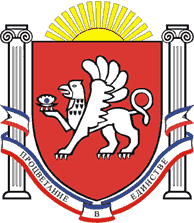 РЕСПУБЛИКА    КРЫМРАЗДОЛЬНЕНСКИЙ  РАЙОНАДМИНИСТРАЦИЯ   КОВЫЛЬНОВСКОГО  СЕЛЬСКОГО ПОСЕЛЕНИЯПОСТАНОВЛЕНИЕ28 декабря 2023 г.                  	        с. Ковыльное                                        № 284Об утверждении Плана мероприятий по профилактике преступлений и иных правонарушений на территории Ковыльновского сельского поселения на 2024-2026 годыВ соответствии с Указом Президента Российской Федерации от 31.12.2015 № 683 «О Стратегии национальной безопасности Российской Федерации», Федеральным законом от 06.10.2003 № 131-ФЗ «Об общих принципах организации местного самоуправления в Российской Федерации», Законом Республики Крым от 01.09.2014 № 60-ЗРК «О профилактике правонарушений в Республике Крым», Уставом муниципального образования Ковыльновское сельское поселение Раздольненского района Республики Крым ПОСТАНОВЛЯЮ:1. Утвердить План мероприятий по профилактике преступлений и иных правонарушений на территории Ковыльновского сельского поселения на 2024-2026 годы. (приложение)          2. Обнародовать настоящее постановление       на информационных стендах населенных пунктов Ковыльновского сельского поселения и  на официальном сайте Администрации Ковыльновского сельского поселения в сети Интернет http://kovilnovskoe-sp.ru/.3. Настоящее постановление вступает в силу с момента официального обнародования. 4. Контроль за исполнением постановления оставляю за собой.   Председатель Ковыльновского	 сельского совета - глава Администрации 	 Ковыльновского сельского поселения				     Ю.Н. МихайленкоПриложение  к постановлению Администрации Ковыльновского сельского поселенияот 28.12 .2023 № 284План мероприятий по профилактике преступлений и иных правонарушений на территории Ковыльновского сельского поселения на 2024-2026 годы№п/пНаименование мероприятияСрок исполненияИсполнитель1.Профилактика правонарушений в отношении определенных категорий лиц и по отдельным видам противоправной деятельности.1.Профилактика правонарушений в отношении определенных категорий лиц и по отдельным видам противоправной деятельности.1.Профилактика правонарушений в отношении определенных категорий лиц и по отдельным видам противоправной деятельности.1.Профилактика правонарушений в отношении определенных категорий лиц и по отдельным видам противоправной деятельности.1.1.Профилактика правонарушений несовершеннолетних и молодежи1.1.Профилактика правонарушений несовершеннолетних и молодежи1.1.Профилактика правонарушений несовершеннолетних и молодежи1.1.Профилактика правонарушений несовершеннолетних и молодежи1.1.1Участие в районных мероприятиях по актуальным проблемам профилактики правонарушений на темы:- о реабилитации несовершеннолетних жертв правонарушений и преступлений;- об организации профилактики рецидивного противоправного поведения несовершеннолетних, вступивших в конфликт с законом,- об организации комплексной помощи семьям и несовершеннолетним, находящимся в социально опасном положении.Проведение собрания на базе МОУ по проблемам профилактики семейного неблагополучия, беспризорности и правонарушений несовершеннолетних2024-2026гг.Участковый уполномоченный полиции;Администрация МБОУ Ковыльненская средняя общеобразовательная школа им. А. Смолко»; Администрация МБОУ Сенокосненская средняя общеобразовательная школа- детский сад имени кавалера ордена мужества Виталия Мазура»;Администрация сельского поселения1.1.2Информирование граждан о способах и средствах правомерной защиты от преступных и иных посягательств путем проведения соответствующей разъяснительной работы2024-2026гг.Администрация сельского поселения, Администрация МБОУ Ковыльненская средняя общеобразовательная школа им. А. Смолко»; АдминистрацияМБОУ «Сенокосненская средняя общеобразовательная школа- детский сад имени кавалера ордена мужества Виталия Мазура»1.1.3Организация и проведение мероприятий, направленных на формирование духовно-нравственных ценностей, правовое, патриотическое воспитание2024-2026гг.Администрация сельского поселения1.1.4Проведение фестивалей искусств, праздников детского художественного творчества, конкурсов для детей, подростков2024-2026гг.Администрация МБОУ  «Ковыльненская средняя общеобразовательная школа им. А. Смолко»; Администрация МБОУ «Сенокосненская средняя общеобразовательная школа- детский сад имени кавалера ордена мужества Виталия Мазура»1.1.5Осуществление деятельности по пропаганде  принципов рационального питания и здорового образа жизни путем проведения лекций, бесед среди детей, подростков, родительской общественности2024-2026гг.ЦСССДМ1.1.6Проведение разъяснительной, просветительской работы в образовательных учреждениях, направленной на предупреждение алкоголизма, наркомании, табакокурения, распространения ВИЧ - инфекции, пропаганда здорового образа жизни в форме лекций, бесед2024-2026гг.ЦСССДМ1.2.Профилактика правонарушений среди лиц, проповедующих экстремизм, подготавливающих и замышляющих совершение террористических актов1.2.Профилактика правонарушений среди лиц, проповедующих экстремизм, подготавливающих и замышляющих совершение террористических актов1.2.Профилактика правонарушений среди лиц, проповедующих экстремизм, подготавливающих и замышляющих совершение террористических актов1.2.Профилактика правонарушений среди лиц, проповедующих экстремизм, подготавливающих и замышляющих совершение террористических актов1.2.1Организация цикла лекционных занятий с приглашением сотрудников правоохранительных органов на базе МБОУ «Ковыльненская  средняя общеобразовательная школа им. А. Смолко»; МБОУ «Сенокосненская  средняя общеобразовательная школа- детский сад имени кавалера ордена мужества Виталия Мазура» для профилактики конфликтов на межнациональной и межрелигиозной почве2024-2026гг.Администрация МБОУ «Ковыльненская средняя общеобразовательная школа им. А. Смолко»; АдминистрацияМБОУ «Сенокосненская средняя общеобразовательная школа- детский сад имени кавалера ордена мужества Виталия Мазура»1.2.2Проведение профилактической работы, направленной на недопущение вовлечения детей и подростков в незаконную деятельность религиозных сект и экстремистских организаций. Распространение идей межнациональной терпимости, дружбы, добрососедства, взаимного уважения2024-2026гг.Участковый уполномоченный полиции,Администрация МБОУ «Ковыльненская средняя общеобразовательная школа им. А. Смолко»; Администрация МБОУ «Сенокосненская средняя общеобразовательная школа- детский сад имени кавалера ордена мужества Виталия Мазура»1.2.3Проведение мероприятия по выявлению и пресечению изготовления, распространения литературы, аудио и видео материалов экстремистского толка, пропагандирующих разжигание национальной расовой и религиозной вражды2024-2026гг.Участковый уполномоченный полиции1.3.Профилактика нарушений законодательства о гражданстве, предупреждение и пресечение нелегальной миграции1.3.Профилактика нарушений законодательства о гражданстве, предупреждение и пресечение нелегальной миграции1.3.Профилактика нарушений законодательства о гражданстве, предупреждение и пресечение нелегальной миграции1.3.Профилактика нарушений законодательства о гражданстве, предупреждение и пресечение нелегальной миграции1.3.1Проведение мероприятий по выявлению нарушений гражданами РФ правил регистрации по месту пребывания и месту жительства2024-2026гг.Участковый уполномоченный полиции1.4.Профилактика правонарушений в сфере потребительского рынка и исполнения административного законодательства1.4.Профилактика правонарушений в сфере потребительского рынка и исполнения административного законодательства1.4.Профилактика правонарушений в сфере потребительского рынка и исполнения административного законодательства1.4.Профилактика правонарушений в сфере потребительского рынка и исполнения административного законодательства1.4.1Принятие участия в заседании «круглых столов» по профилактике правонарушений в сфере потребительского рынка2024-2026гг.Администрация сельского поселения1.5.Профилактика правонарушений среди лиц, освобожденных из мест лишения свободы1.5.Профилактика правонарушений среди лиц, освобожденных из мест лишения свободы1.5.Профилактика правонарушений среди лиц, освобожденных из мест лишения свободы1.5.Профилактика правонарушений среди лиц, освобожденных из мест лишения свободы1.5.1Проведение работы по осуществлению функции по социальной адаптации лиц, освободившихся из мест лишения свободы2024-2026гг.Участковый уполномоченный полиции1.6.Профилактика правонарушений на административных участках1.6.Профилактика правонарушений на административных участках1.6.Профилактика правонарушений на административных участках1.6.Профилактика правонарушений на административных участках1.6.1Организация проведения отчетов по результатам профилактической работы участковых уполномоченных полиции перед населением административных участков, коллективами предприятий, учреждений, организаций2024-2026гг.Участковый уполномоченный полиции,Администрация сельского поселения2.Методическое обеспечение профилактической деятельности2.Методическое обеспечение профилактической деятельности2.Методическое обеспечение профилактической деятельности2.Методическое обеспечение профилактической деятельности2.1Принятие участия в семинаре по изучению методических материалов2024-2026гг.ЦСССДМ3.Информационное обеспечение деятельности субъектов профилактики3.Информационное обеспечение деятельности субъектов профилактики3.Информационное обеспечение деятельности субъектов профилактики3.Информационное обеспечение деятельности субъектов профилактики3.1Обнародование информации по проблемам табакокурения и алкоголизма2024-2026гг.ЦСССДМ3.2Информирование населения сельского поселения о заболеваниях, развивающихся в результате злоупотребления  алкогольной продукции и табакокурения2024-2026гг.ЦСССДМ3.3Организация проведения организационно- пропагандистских мероприятий, ориентированных на молодежь с целью утверждения в обществе идей патриотизма, морали и нравственности, борьбы против наркомании, а также нарушений правопорядка2024-2026гг.Участковый уполномоченный полиции,Администрация сельского поселения